公司代码：                                                  公司简称：Guangshen Railway Company Limited（于中华人民共和国注册成立之股份有限公司）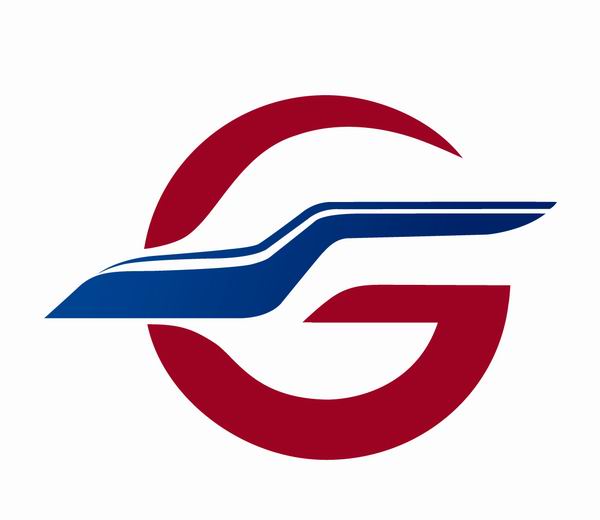 2016年年度报告2017年3月29日重要提示目录第一节	释义	4第二节	公司简介和主要财务指标	4第三节	公司业务概要	8第四节	董事会报告（含管理层讨论与分析）	8第五节	重要事项	18第六节	普通股股份变动及股东情况	23第七节	优先股相关情况	27第八节	董事、监事、高级管理人员和员工情况	27第九节	公司治理	33第十节	公司债券相关情况	42第十一节	财务报告	43第十二节	备查文件目录	112 释义 公司简介和主要财务指标公司简介公司于按照《公司法》在中国深圳市注册成立。1996年5月，公司发行的H股和美国存托股份分别在联交所和纽交所上市；2006年12月，公司发行的A股在上交所上市；2007年1月，公司运用发行A股所募集资金成功收购广州至坪石段铁路，公司经营范围由区域铁路进入全国铁路骨干网络。目前，公司是中国唯一一家在上海、香港和纽约三地上市的铁路运输企业。公司主要经营铁路客货运输业务及与香港铁路有限公司合作经营过港直通车旅客列车运输业务，并为国内其他铁路公司提供铁路运营服务。公司亦经营铁路设施技术综合服务、商业贸易及兴办各种实业等与公司宗旨相符的其他业务。公司独立经营的深圳—广州—坪石铁路，营业里程，纵向贯通广东省全境。其中广坪段为中国铁路南北大动脉——京广线南段；广深段是目前中国内陆通往香港的唯一铁路通道，连接京广、京九、三茂、平南、平盐、厦深铁路和香港铁路东铁线，是中国铁路交通网络的重要组成部分。客运业务是公司最主要的运输业务。于2016年12月31日，公司每日开行旅客列车253对，其中：广深城际列车102对（含广州（东）至深圳城际列车94对（备用线20对），广州东至潮汕跨线动车组8对），直通车13对（广九直通车11对、肇九直通车1对、京沪九直通车1对），长途车138对（含广佛肇城际10对，广州至桂林北、南宁东和贵阳北的跨线动车组3对）。公司广深城际列车实施公交化运营，在客流高峰期平均每10分钟就有1对“和谐号”电动车组在广深间开行。公司与香港铁路有限公司合作经营的过港直通车是穗港两地的重要交通工具之一。公司组织开行多列以广州、深圳为始发终到站的长途旅客列车，通达全国大部分省、自治区和直辖市。货运业务是公司重要的运输业务。公司不仅拥有完善的货运设施，能有效地进行整车、零担、集装箱、笨重货物、危险货物、鲜活货物和超限货物的运输，而且经营的铁路线路与广州、深圳地区的主要港口紧密相连，同时还通过铁路专用线与珠三角地区的若干大型工业区、物流园区和厂矿企业相连。公司货物运输的主要市场为中国内陆中长途运输，在中国内陆中长远距离货物运输方面具有竞争优势。铁路运营服务是公司自2009年12月武广铁路开通运营以来开拓的一项客货运输延伸业务。目前，公司已经为武广铁路、广珠城际、广深港铁路、广珠铁路、厦深铁路、赣韶铁路、南广铁路、贵广铁路和珠三角城际等提供该项服务。随着“泛珠三角”地区一系列高速铁路和城际铁路的陆续建成并投入运营，公司提供铁路运营服务的区域范围将更加广泛，铁路运营服务将成为公司一个新的业务增长点。近三年主要会计数据和财务指标主要会计数据单位：  币种：主要财务指标注：净资产收益率的“本期比上年同期增减（%）”为两期数的差值。境内外会计准则下会计数据差异2016年分季度主要财务数据 公司业务概要 董事会报告（含管理层讨论与分析）主营业务分析利润表及现金流量表相关科目变动分析表投资状况分析对外股权投资总体分析关于公司未来发展的讨论与分析其他披露事项 税项公司于报告期内所适用税项的详情，已列载于财务报表附注四。 资本化利息 报告期内，公司无计入固定资产及在建工程的利息。 物业及固定资产报告期内，公司持有的物业均作为发展之用，且其百分比率（按《上市规则》第14.04(9)条所界定）未超过5%，有关报告期内公司所持物业及固定资产的变动情况，已列载于财务报表附注五(10)。 未分配利润公司未分配利润于报告期内的变动情况，已列载于股东权益变动表和财务报表附注五(28)。 盈余公积公司盈余公积于报告期内的变动情况，已列载于股东权益变动表和财务报表附注五(27)。 附属公司于报告期末，公司所拥有的主要附属公司之详情，已列载于财务报表附注七。 持有的重大投资、附属公司及联营公司的重大收购及出售情况，以及未来作重大投资或购入资本资产的计划报告期内，除本年度报告所披露者外，公司没有持有任何重大投资，没有进行有关附属公司及联营公司的任何重大收购及出售，亦没有任何重大投资或购入资本资产的确实计划。 或有负债于报告期末，公司无或有负债。 固定息率于报告期末，公司没有任何按固定息率所作的借贷。 法律及规则情况	    报告期内，公司已遵守对公司有重大影响的所有有关法律及规则。附属公司的董事于报告期末，公司附属公司中除东莞市常盛实业有限公司、深圳市南铁工程建设监理有限公司和增城荔华股份有限公司外，其他公司均未成立董事会。上述三家附属公司的董事会成员名单列示如下：公司有重要关系的人士	    报告期内，除本年度报告所披露者外，公司与其雇员、顾客及供货商没有涉及一般与雇员、顾客及供货商以外的关系，亦没有人士会对公司的业务构成严重影响。物业权益或有形资产的评估报告期内，公司未曾根据《上市规则》第五章对物业或其他有形资产进行评估。管理合约报告期内，公司没有订立任何载有以下条款的合约：合约的另一方按该合约承担该公司的全部或任何重大部分业务的管理及行政；及该合约并非与该公司的任何董事或任何全职雇员所订立的服务合约。给予某实体的贷款报告期内，公司没有给予任何实体贷款。获准许的补偿条文于报告期末，公司无任何曾惠及或正在惠及任何一名公司的、或有联系的公司的董事（包括前任董事）的补偿条文。 重要事项普通股利润分配或资本公积金转增预案承诺事项履行情况公司对会计政策、会计估计变更或重大会计差错更正原因和影响的分析说明聘任、解聘会计师事务所情况面临暂停上市风险的情况导致暂停上市的原因面临终止上市的情况和原因重大诉讼、仲裁事项公司股权激励计划、员工持股计划或其他员工激励措施的情况及其影响重大关联交易与日常经营相关的关联交易报告期内，公司发生的与日常经营相关的关联交易，已列载于财务报表附注九(5)。资产或股权收购、出售发生的关联交易共同对外投资的重大关联交易关联债权债务往来重大合同及其履行情况托管、承包、租赁事项担保或财务资助情况委托他人进行现金资产管理的情况积极履行社会责任的工作情况上市公司扶贫工作情况 可转换公司债券情况 普通股股份变动及股东情况普通股股本变动情况普通股股份变动情况表限售股份变动情况证券发行与上市情况股东和实际控制人情况截止报告期末前十名股东、前十名流通股东（或无限售条件股东）持股情况表第一大股东及其实际控制人情况第一大股东情况公司与第一大股东之间的产权及控制关系的方框图第一大股东的实际控制人情况公司与第一大股东及其实际控制人之间的产权及控制关系的方框图公众持股量截止报告期末，公司公众持股数量为4,454,085,700股，占公司总股本的62.88%，按照2016年12月30日公司A股收市价格每股人民币5.07元计算，公众持股市值约为人民币225.82亿元，公司公众持股比例符合有关规则对于维持足够公众持股量的规定。重叠情况报告期内，公司董事、最高行政人员或该等其他人士的权益没有出现重叠情况。购回、出售或赎回公司上市股份截止报告期末，公司及其任何附属公司概无购回、出售或赎回公司上市股份。优先购股权根据公司《章程》及中国法律，公司无需对现有的股东按其持股比例给予其优先购买新股之权利。十一、有关涉及本身的证券之交易    截止报告期末，公司及其任何附属公司概无发行或授予任何可转换证券、期权、认股权证或其他类似权证，亦无可赎回证券及认股期权计划。十二、上市证券持有人税项减免    截止报告期末，公司的上市证券持有人按中国法律地位并不能够因持有该等证券而享有税项减免。 优先股相关情况 董事、监事、高级管理人员和员工情况持股变动情况及报酬情况董事、监事、高级管理人员报告期内被授予的股权激励情况现任及报告期内离任董事、监事和高级管理人员的任职情况董事、监事和高级管理人员其他情况董事、监事或最高行政人员之股本权益于报告期末，公司按《证券及期货条例》第352条而须备存的登记册中无任何公司的董事、监事或最高行政人员持有公司或任何相联法团（定义见《证券及期货条例》）之股份、相关股份及债务证之权益及淡仓（包括根据该条例条文而拥有或被视为拥有之权益及淡仓）的记录；公司亦无接获任何董事、监事或最高行政人员根据联交所《上市规则》附录10之《上市发行人董事进行证券交易的标准守则》（《标准守则》）规定而须通知公司及联交所之该等权益及淡仓的通知。报告期内，公司、公司的附属公司亦无参与订立任何安排使公司之董事、监事、最高行政人员或彼等之配偶或18岁以下子女取得认购公司或任何其他法人团体之股本或债务证券之权利。由公司董事、监事担任董事或雇员的其他公司并未拥有根据《证券及期货条例》第XV部第2及第3分部须向公司披露的公司股份及相关股份中的权益。董事、监事之服务合同公司各董事及监事均与公司订立了服务合同，而且公司或其任何附属公司概无于之前订立，并获豁免遵守《上市规则》第13.68条有关股东批准规定的董事及监事服务合约。公司各董事、监事概无与公司签订任何于一年内不可在不予赔偿（法定赔偿除外）之情况下由公司终止之服务合同。 董事、监事之合约权益公司董事、监事在公司或任何附属公司于年度内所订立之重要交易、合约或安排中，概无直接或间接拥有任何权益。员工情况员工保险和福利计划根据国家政策和行业法规的规定，公司为员工提供了一系列保险和福利计划，主要包括：住房公积金、养老保险（基本医疗保险、补充养老保险）、医疗保险（基本医疗保险、补充医疗保险、生育医疗保险）、工伤保险和失业保险。退休计划截止报告期末，公司没有施行任何退休计划。 公司治理董事履行职责情况遵守《企业管治守则》的情况    报告期内，除关于建立提名委员会的企业管治守则条文之外，据公司及其董事所知，公司已符合联交所《证券上市规则》附录十四《企业管治守则》内所载之有关守则条文。同时，公司已应用《企业管治守则》列载的原则于其企业管治架构及常规内。截止报告期末，公司董事会经审慎考虑公司所处行业的政策环境和背景以及公司长期以来的企业管理架构，决定暂不成立提名委员会。而根据《公司章程》以及《股东提名董事候选人程序》的规定，在公司董事任期届满或者公司董事出现缺额时，单独或者合并持有公司已发行股份百分之三以上的股东，可以书面提案的方式向公司提出非独立董事候选人；单独或者合并持有公司已发行股份百分之一以上的股东，可以书面提案的方式向公司提出独立董事候选人，并且公司董事须经公司股东大会选举产生，任期三年。董事任期届满，可以连选连任。董事、监事和高级管理人员的证券交易以及在竞争业务上的权益公司已采纳联交所《证券上市规则》附录十所载《上市发行人董事进行证券交易的标准守则》和中国证监会《上市公司董事、监事和高级管理人员所持公司股份及其变动管理规则》（证监公司字[2007]56号）内的规定作为公司董事进行证券交易的守则。公司第四届董事会第二十二次会议审议通过了《广深铁路股份有限公司董事、监事和高级管理人员持有公司股份及其变动管理制度》。经向所有董事、监事和高级管理人员作出具体查询后，公司确认全体董事、监事和高级管理人员于报告期内均已遵守上述守则、规则及制度内的规定。经向所有执行董事、非执行董事及监事作出具体查询后，公司确认所有执行董事、非执行董事及监事于报告期内均未持有任何与公司的业务直接或间接产生竞争，或可能产生竞争的业务上的权益。董事会董事会以尽责的态度和有效的方式领导公司，董事会负责根据《公司章程》、股东大会议事规则及董事会议事规则，制订和审批公司的发展策略和规划、审批年度预算与业务计划、建议股息方案、确保实施审慎有效的内部监控系统以及监督管理层的表现。公司管理层以总经理为首，负责公司的日常运营。总经理在副总经理的辅助下督导公司的日常业务运营、发展规划与实施，并就公司一切业务对董事会负责。董事会现时由九位成员组成，其中三位为独立非执行董事。董事会成员多元化，体现在董事不但拥有不同的文化及教育背景和多种行业的丰富经验，具备适当及跟公司业务相关的专业资格，并且董事的年龄介乎40岁到60岁，可以以多元化的思维方式从多角度给管理层提供建议。各董事的姓名、个人资料及任职情况请查阅本年度报告“董事、监事、高级管理人员和员工情况”章节的相关内容。公司向全体董事提供公司业务发展资料（包括各类报表、文件和会议纪要等）。独立董事听取公司管理层关于生产经营情况的汇报并进行实地考察，及时深入了解公司运营情况。公司保证为独立董事提供履行职责必需之工作条件，董事会秘书积极为独立董事履行职责提供协助，公司有关人员在独立董事行使职权时予以积极配合。公司承担独立董事聘请中介机构及行使其他职权时所需费用，保证独立董事有效行使职权。董事会于报告期内共召开5次会议。有关各董事出席董事会会议的情况请查阅本章节“董事履行职责情况”的相关内容。董事会成员之间以及董事长与总经理之间不存有任何包括财务、业务、家属或其他重大/相关的关系。董事会下设审核委员会和薪酬委员会，藉此监察公司有关方面的事务。每个委员会有特定职权范围，并会定期向董事会汇报及提出建议。董事长与总经理公司董事长及总经理分别由武勇先生及胡酃酃先生担任。董事长负责领导董事会确保其有效地运作，确保董事会适时讨论所有重要和合适的事项。公司并无设立行政总裁职务，有关行政总裁履行的职责（包括组织实施公司年度经营计划和投资方案，主持公司的生产经营管理决策等）均由公司总经理负责。非执行董事的任期及独立非执行董事的独立性确认    公司现任非执行董事的任期请查阅本年度报告“董事、监事、高级管理人员和员工情况”章节的相关内容。公司已根据联交所《证券上市规则》第3.13条的规定，收到了所有独立非执行董事就其独立性而作出的年度确认函，公司对其独立性表示认同。薪酬委员会及董事薪酬公司薪酬委员会成员由董事会委任，现时由三位独立非执行董事及两位执行董事组成，分别为陈松先生（薪酬委员会主席）、贾建民先生、王云亭先生、武勇先生和胡酃酃先生。按照公司《薪酬委员会工作条例》的规定，薪酬委员会之主要职责是对董事及监事之个人薪酬进行检讨及向董事会作出建议及批准执行董事服务合约条款。公司薪酬政策应根据公司业务发展战略，支付合理薪酬以吸引及保留高素质人才。薪酬委员会从内部及外部信息掌握市场薪酬状况和同业水平等，根据公司整体表现，拟定各董事及监事的薪酬并且向董事会建议各董事及监事的薪酬。薪酬委员会已获得公司充足资源以履行其职务。报告期内，公司薪酬委员会未召开会议。公司于2014年5月29日举行的2013年度股东周年大会审议批准境内独立非执行董事薪酬为每年10万元人民币、境外独立非执行董事薪酬为每年15万元港币。有关各董事2016年的报酬情况，请查阅本年度报告“董事、监事、高级管理人员和员工情况”章节的相关内容。审核委员会审核委员会成员由董事会委任，现由三位独立非执行董事组成，分别为陈松先生（审核委员会主席）、贾建民先生和王云亭先生，均具备合适的学历和专业资格或相关的财务管理才能。公司董事会秘书郭向东先生任审核委员会秘书。按照公司《审核委员会工作条例》的规定，审核委员会的主要职责包括但不限于审查公司及附属公司的财务表现，确定有关审计的性质及范围，以及监督公司内部控制建设和遵循有关法规的情况。审核委员会还会讨论由内部审计、外聘审计师及监管机构所提出之各项建议，以确保所有合适的审核建议均已实行。审核委员会已获得公司的充足资源以履行其职务，公司董事会亦没有不同意其对审计师甄选、委任、辞任或罢免事宜的意见。审核委员会于报告期内召开了6次会议，审核、检讨及监督公司与财务报告相关的内部控制工作，审核公司财务报表、审计师之审核结果，并向董事会建议委任外聘审计师。审核委员会各成员出席率详列如下：公司审核委员会与外聘审计师协商年报审计工作计划，督促外聘审计师按时提交审计报告。公司审核委员会在外聘审计师进场前审阅了公司编制的财务会计报表，形成书面意见；在外聘审计师出具初步审计意见后再次审阅了公司财务会计报表，形成书面意见。公司2016年度各季度财务报告、2016年中期财务报告及2016年度财务报告及业绩公告已经审核委员会审阅。审计师酬金及相关专业费用2016年度，公司之审计师分别为普华永道中天会计师事务所（特殊普通合伙）（境内审计师）及罗兵咸永道会计师事务所（境外审计师）。截止报告期末，公司境内审计师为公司连续服务的时间为9年，境外审计师为公司连续服务的时间为14年，有关审计项目负责人及签字注册会计师的轮换符合中国证监会和中国财政部《关于证券期货审计业务签字注册会计师定期轮换的规定》的要求。报告期内，公司给予普华永道中天会计师事务所（特殊普通合伙）人民币508万元（含内控审计费30万元人民币）及罗兵咸永道会计师事务所人民币300万元作为2016年度审计服务的酬金。此外，公司给予普华永道商务咨询（上海）有限公司北京分公司人民币19万元作为其提供的非审计业务之酬金。董事及公司秘书培训公司非常重视董事、监事及高级管理人员的后续培训工作，每名董事加入董事会时均会收到董事培训材料，内载操守指引及有关其他主要的管治事宜。此外，公司向所有董事提供最新的董事责任手册，告知最新的上市规则的要求和修订，同时鼓励所有董事参加相关培训课程，并记录董事的培训纪录。报告期内，公司公司副总经理兼董事会秘书郭向东先生先后参加了上交所、联交所及香港特许秘书公会组织的一系列业务培训，并且已参加不少于15小时的相关专业培训。企业管治职能董事会负责履行以下企业管治职责：1、制定及检讨公司的企业管治政策及常规；2、检讨及监察公司董事及高级管理层的培训及持续专业发展；3、检讨及监察公司在遵守法律及监管规定方面的政策常规，包含上市规则、适用法例及其他监管规定和适用组织管治标准可能规定之任何规定、指引及规则的政策及常规；4、制定、检讨及监察公司雇员及董事的操守准则及合规手册（如有）；5、检讨公司遵守公司不时采纳之企业管治守则的情况及在公司年报所载企业管治报告内的披露。 股东权利	    根据《公司章程》的规定，合计持有在该拟举行的股东大会上有表决权的股份10%以上（含10%）股份的两个或者两个以上的股东，可透过信函或电子邮件向董事会或公司秘书送交经签署的一份或者数份同样格式内容的书面请求书，提请董事会召集临时股东大会或者类别股东会议，并阐明会议的议题。董事会在收到前述书面要求后应当尽快召集临时股东大会或者类别股东会议；单独或合并持有在该拟举行的会议上有表决权的股份3%以上（含3%）股份的股东，可透过信函或电子邮件向董事会或公司秘书送交经签署的一份或者数份同样格式内容的书面提案，提请于该拟举行的会议上审议该书面提案中所提出的议案。股东宜出席大会就公司的业绩、营运、战略及／或管理作出提问或发表意见。董事会主席或副主席、合适的管理行政人员及外聘审计师将出席股东大会，回答股东的提问。各股东大会均会对股东的提问时间作出合理安排。股东可根据公司提供的联络资料向董事会提出查询并在股东大会提出建议。联系方式请查阅本年度报告“公司简介和主要财务指标”章节的相关内容。  投资者关系公司董事会秘书负责信息披露和投资者关系工作，公司制订了《董事会秘书工作条例》、《信息披露管理办法》和《投资者关系管理制度》，并严格依据相关规定履行信息披露义务和开展投资者关系管理工作。公司倡导尊重投资者、对投资者负责的企业文化，以充分的信息披露为基础，通过开展多种形式的投资者关系活动，与投资者建立起顺畅的沟通渠道，增进彼此的信任和互动，给予投资者充分的知情权和选择权，并坚持回报股东。1、信息披露    良好的信息披露能够有效地搭建公司与投资者、监管机构和社会公众之间沟通和认知的桥梁，使公司的价值得到更充分和广泛的认识。历年来，公司本着公开、公正、公平的基本原则，努力遵循相关法律和上市规则的规定，及时、准确地履行信息披露义务，并主动了解投资者的关注重点，有针对性地进行自愿性的信息披露，增强公司透明度。 2016年，公司按时完成了年度、半年度以及季度报告的编制和披露工作，并及时发布各类临时公告及其他股东文件和资料，详细披露了有关公司董事会、监事会和股东大会运作、经营状况、投资、分红派息、公司治理等多方面的信息。此外，公司一贯坚持在年度报告、半年度报告中对经营和财务状况以及影响业务表现的主要因素进行深入分析，以加深投资者对公司业务、管理和发展趋势的了解。2、持续沟通在做好信息披露工作的基础上，公司通过多种途径与投资者保持有效的双向沟通，向投资者传递其所关注的信息，增强其对公司未来发展的信心；同时广泛收集市场反馈，提高公司治理和经营管理水平。 (1)公布投资者热线电话和投资者关系电子邮箱、设立网站投资者留言栏目，及时回应投资者的查询。(2)妥善安排投资者的来访和调研要求，以开放的态度与投资者交流沟通，建立了投资者与公司直接对话的机制。(3)投资者和公众可以通过公司网站，随时查阅有关公司基本资料、公司治理规则、信息披露文件、董事、监事及高级管理人员简介等多方面的信息。(4)公司通过上交所为上市公司和投资者搭建的“e互动”平台，及时关注和回复投资者的留言。 3、股东回报上市以来，公司一直坚持回报股东，已连续20年派发年度现金股息，累计派发现金股息约为人民币103亿元。以下为公司自1996年上市以来历年分红派息情况统计表：单位：元   币种：人民币    公司董事会已建议派发2016年度现金股息每股人民币0.08元（含税），上述建议将提交公司2016年度股东周年大会批准。有关股息的详情、公司的现金分红政策及其执行情况，请查阅本年度报告“重要事项”章节的相关内容。  问责及核数公司的董事承认其有编制账目的责任，并负责监督编制每个财政期间的账目，使账目能真实和公平地反映公司在该段期间的业务状况、业绩及现金流量表现。于编制截至2016年12月31日止年度之账目时，董事已采用适当之会计政策并贯彻使用，作出审慎判断及估计，并按持续经营之基准编制账目。公司已按照联交所《证券上市规则》的规定，在有关期间完结后的4个月及2个月限期内，分别适时地发表年度报告及中期报告。公司已按照上交所《股票上市规则》的规定，按时披露年报、中报和季报。有关公司董事及审计师对财务报表的申报责任的声明载于本年度报告第十一节“财务报告”之“审计报告”内。  风险管理及内部监控完善且具可操作性的风险管理和内部监控体系是良好公司治理的基础。公司董事会对建立健全和有效实施内部控制，评价其有效性，并如实披露内部控制评价报告负责。董事会根据《公司法》、《证券法》、《企业内部控制基本规范》及其配套指引、《上市公司内部控制指引》、美国“萨班斯-奥克斯利”法案等法律、法规的要求，通过以风险为导向建立、完善公司经营管理中各环节的风险控制措施，也就是风险管理的内部控制管理体系，该体系旨在管理而非消除未能达成业务目标的风险，且公司董事会只能就不会有重大的失实陈述或损失作出合理而非绝对的保证。在以风险管理为导向的内部控制体系的建立方面，公司一贯致力于构建符合国际标准和监管要求的内部控制体系，公司从2006年开始根据美国“萨班斯-奥克斯利法”的规定开展财务报告内部控制有效性的建设和评价工作，并从2011年开始贯彻落实国家五部委联合颁布的《企业内部控制基本规范》及《企业内部控制配套指引》，至今已形成了一套以机关各部门和下属各单位为核心的包括投融资管理、信息披露、预算管理、资金管理、合同管理、工程项目管理、采购与付款、销售与收款、成本费用、人事管理以及财务报告编制等内容的内部控制体系。公司基本建立起了贯穿决策、执行和监督全过程的内控制度，不相容岗位相互分离的制约机制，以及符合公司经营特点的管理规范与流程，形成了一套较为完整的内部控制评价体系。公司董事会负责持续监督公司的风险管理及内部监控系统，并至少每年1次对公司及附属公司内部监控系统进行效益检讨，内容包括财务、营运、遵守法规及风险管理之监控，并确保公司在会计、内部审核及财务汇报职能方面的资源、员工资历及经验，以及员工所接受的培训课程及有关预算是足够的。该等系统旨在管理而非消除未能达成业务目标的风险，而且只能就不会有重大的失实陈述或损失作出合理而非绝对的保证。董事会下设审核委员会，负责检查及监督公司的财务报告及内部控制，检查、评估公司整体风险管理，特别是重大决策、重大事件和重要业务的风险管理及风险控制制度，并监督实施。2016年，审核委员会共召开6次会议，每次会议均邀请高层管理人员、外聘审计师及内部审计人员出席。审核委员会就外聘审计师和内部审计人员的报告结果、本公司采纳之会计政策、内部监控、是否符合上市规则的规定进行审核，对审核、内部监控、风险管理及财务报表事宜进行检讨，本公司的2016年第一季度、半年度、第三季度及全年业绩经审核委员会开会讨论后才建议交由董事会通过。公司设立审计部，推行具独立性的内部审计制度。公司审计部在董事会的领导下，在审核委员会的督导下，负责监督、审查、评价公司及下属各控股子公司的风险管理所采取内部控制的实施情况，协调内部控制审计，以及对公司的经营管理活动和内部监控系统是否足够及其成效进行独立审核。审核计划每年经由审核委员会商讨及议定，每次审核主要结果亦与审核委员会讨论。审计部的主要报告流程是向总经理报告，亦可直接向审核委员会主席报告。所有内部审核报告均送交董事会主席、总经理、财务总监、被审核部门及相关部门的管理层。公司董事会及审核委员会积极监察内部审核部门提交的调查结果的数目和严重性，以及相关的部门采取的纠正行动。公司已建立重大信息内部监控系统，处理及发布股价敏感数据的程序和内部监控措施。公司建立了信息披露、内幕信息知情人登记管理等制度，防范敏感信息的不当使用和传播。从内幕信息的上报、识别、审核披露到最后的发布，公司已经建立了完善的处理及发布内幕信息的程序和内部监控措施，并由公司董事会秘书处协助董事管理内幕消息相关的资料。同时，公司按照法律、法规、《上市规则》、《公司章程》及《公司信息披露管理办法》等的规定，真实、准确、完整、及时地进行信息披露，确保公司所有投资者有平等的机会及时获得公司有关信息。2016年，公司依据国家法律法规及各监管机构的要求，结合公司自身管理需要，继续推行“业务及职能部门进行内控运行效果的自我查核，内部审计部门独立评价、聘请会计师事务所进行内控审计”三道防线的分工与协作，同时实施全员关于风险管理及内部控制体系的培训和测试，巩固全员风险管理意识，强化业务部门直接承担风险管理控制的能力，实现“全员风险管理意识，内部控制人人参与、合规执行人人有责”的风险管理内部控制的日常化运作机制，促进内控机制整体运转良好。本报告期内，董事会确认本公司已具有辨认、管理及报告对达到其策略性目标所面对的重大风险的系统和程序，并且有效、足够。董事会持续监察风险，并获得各专业委员会及高层管理人员的支持。  组织章程文件的重大变动    2016年5月26日，公司召开2015年度股东周年大会，审议批准了对《公司章程》的修订方案，具体的修订条款，请查阅公司于2016年4月9日在上交所网站（http://www.sse.com.cn）披露的《2015年度股东周年大会会议资料》及公司于2016年4月8日在联交所披露易网站（http://www.hkexnews.hk）披露的《建议变更董事、建议修订公司章程及二零一五年股东周年大会通告》。 公司债券相关情况 财务报告财务报表财务报表附注主要会计政策和会计估计应收款项应收款项包括应收账款、其他应收款等。本集团对外销售商品或提供劳务形成的应收账款，按从购货方或劳务接受方应收的合同或协议价款的公允价值作为初始确认金额。 本集团向金融机构以不附追索权方式转让应收款项的，按交易款项扣除已转销应收款项的账面价值和相关税费后的差额计入当期损益。固定资产 当固定资产的可收回金额低于其账面价值时，账面价值减记至可收回金额(附注二(18))。 固定资产的处置当固定资产被处置、或者预期通过使用或处置不能产生经济利益时，终止确认该固定资产。固定资产出售、转让、报废或毁损的处置收入扣除其账面价值和相关税费后的金额计入当期损益。安全生产费用根据财政部、国家安全生产监督管理总局的有关文件，本集团从事交通运输业务需按照上年度实际营业收入为计提依据并按如下比例计提安全生产费用：(a)	 普通货运业务按照1%提取；(b)	 客运业务、管道运输、危险品等特殊货运业务按照1.5%提取；安全生产费用主要用于完善、改造和维护安全防护设备及设施支出。安全生产费用在提取时计入相关产品的成本或当期损益，同时记入专项储备科目。在使用时，对在规定使用范围内的费用性支出，于费用发生时直接冲减专项储备；属于资本性支出的，通过在建工程科目归集所发生的支出，待项目完工达到预定可使用状态时转入固定资产，按照形成固定资产的成本冲减专项储备，同时确认相应金额的累计折旧。该固定资产以后期间不再计提折旧。分部信息本集团以内部组织结构、管理要求、内部报告制度为依据确定经营分部，以经营分部为基础确定报告分部并披露分部信息。经营分部是指本集团内同时满足下列条件的组成部分：(1)该组成部分能够在日常活动中产生收入、发生费用；(2)本集团管理层能够定期评价该组成部分的经营成果，以决定向其配置资源、评价其业绩；(3)本集团能够取得该组成部分的财务状况、经营成果和现金流量等有关会计信息。两个或多个经营分部具有相似的经济特征，并且满足一定条件的，则可合并为一个经营分部。重要会计估计和判断本集团根据历史经验和其他因素，包括对未来事项的合理预期，对所采用的重要会计估计和关键假设进行持续的评价。下列重要会计估计及关键假设存在会导致下一会计年度资产和负债的账面价值出现重大调整的重要风险：应收款项坏账准备在进行应收款项坏账准备的计提时，本集团对应收款项的可收回性进行评估参考了预计收回的金额及时间。如果因为事件或环境变化显示应收款项无法收回，本集团将会计提坏账准备。在对坏账的识别和计提时需运用一定的判断及估计，如预期与原先判断及估计发生差异，该差异将影响应收款项的账面价值及本年度坏账损失的计提。税项合并财务报表项目注释应收账款 应收账款按其入账日期的账龄分析如下：本集团的应收账款客户主要为关联方或国有铁路及运输公司。本集团与客运业务有关的收入通常是现金交易。本集团的委托合同中未设定信用期，但有关应收账款的实际回收期一般在一年以内，故本集团视账龄在一年以上的应收账款为逾期账款。于2016年12月31日，应收账款847,084,498元(2015年12月31日：695,802,253元)已逾期。该等应收账款客户为与本集团有持续交易和账款回收的国有铁路及运输公司，故本集团认为这部分款项可以收回，没有发生减值，未计提减值准备。这部分应收账款的账龄分析如下﹕于2016年12月31日，本集团无单项金额重大并单独计提坏账准备的应收账款。  按组合计提坏账准备的应收账款中，采用账龄分析法的组合(即组合2)分析如下：其他应收款  于2016年12月31日及2015年12月31日，本集团无按照应收金额确认的政府补助。预付款项存货存货跌价准备情况如下：可供出售金融资产长期应收款长期股权投资在联营企业中的相关信息见附注七(2)，本集团对投资的联营企业的长期股权投资均无公开报价。固定资产于2016年12月31日，净值约为1,819,505,000元(原价约为2,397,255,000元)的房屋及建筑物尚未办妥房屋所有权证(2015年12月31日：净值约为1,753,314,000元，原价约为2,249,063,000元)。经咨询本公司的法律顾问后，管理层认为本集团办理该等房屋所有权证将不存在实质性的法律障碍，对本集团的正常营运亦不会构成重大影响。在建工程无形资产递延所得税资产和负债资产减值准备应付账款预收款项应付职工薪酬(c)	  应付辞退福利递延收益未分配利润 专项储备 少数股东权益费用按性质分类利润表中的营业成本、管理费用和销售费用按照性质分类，列示如下：	投资收益营业外收入 每股收益(a)	基本每股收益基本每股收益以归属于母公司普通股股东的合并净利润除以母公司发行在外普通股的加权平均数计算：(b)	稀释每股收益稀释每股收益以根据稀释性潜在普通股调整后的归属于母公司普通股股东的合并净利润除以调整后的母公司发行在外普通股的加权平均数计算。于2016年度，本公司不存在具有稀释性的潜在普通股(2015年度：无)，因此，稀释每股收益等于基本每股收益。现金流量表注释业务合并支付的现金净额现金流量表补充资料  除附注六所述的业务合并，本集团于2016年度未发生重大不涉及现金收支的投资和筹资活动(2015年度：无)。  现金净变动情况  现金合并范围的变更(1) 业务合并 于2016年度，本公司与本公司之大股东广铁集团及其控制的企业广梅汕铁路有限责任公司(“广梅汕公司”)、广东三茂铁路股份有限公司(“三茂铁路公司”)就购买广铁集团、广梅汕公司和三茂铁路公司分别所属的相关铁路运营业务签订了收购协议和员工辞退福利债务转让协议。本公司分别以28,657,400元、453,658,280元及249,676,445元的价格收购广铁集团、广梅汕公司和三茂铁路公司的部分铁路运营业务，并应承担广梅汕公司和三茂铁路公司因为收购业务产生的辞退福利，金额分别为9,023,874元和15,703,174元。该业务合并以购买法进行，所收购的可辩认资产及负债在收购当日分别以其各自的公允价值入账。于2016年10月26日，广铁集团、广梅汕公司和三茂铁路公司就上述收购事项的相关资产及对应经营控制权已转让予本公司，因此， 2016年10月26日在会计上被本公司董事认为是收购生效日。该等被收购业务的业绩从当日起纳入本集团的利润表。本集团在独立评估公司的协助下进行购买价分配。所收购净资产及商誉如下：购买日取得的可辨认资产和负债如下：以上因收购产生的合并成本合计人民币707,265,077元已分别抵减本集团应收广铁集团、广梅汕公司和三茂铁路公司的应收款项，因此，本收购事项并未发生实际现金流出。在确认购买日取得的可辨认资产的公允价值时，本公司董事参考了第三方评估机构广东中联羊城资产评估有限公司所出具的评估报告。 同一控制下企业合并于2016年度，本集团无同一控制下企业合并。 处置子公司于2016年度，本集团无处置子公司情况。在其他主体中的权益  在子公司中的权益  在联营企业中的权益联营企业的主要财务信息分部信息本集团的报告分部是提供不同产品或服务的业务单元。由于各种业务需要不同的技术和市场战略，因此，本集团分别独立管理各个报告分部的生产经营活动，分别评价其经营成果，以决定向其配置资源并评价其业绩。分部间转移价格参照向第三方销售所采用的价格确定。资产根据分部的经营以及资产的所在位置进行分配，负债根据分部的经营进行分配。  2015年度及2015年12月31日的分部信息列示如下：(i) 非流动资产不包括金融资产、长期股权投资和递延所得税资产。本集团的营业收入均来源于在中国境内提供铁路运输及其他相关服务，且所有的资产均在中国境内。本集团自被划分至铁路运输业务分部的广铁集团及其子公司取得的营业收入为3,407,998,106 元(2015年度：2,508,915,399元)，占本集团营业收入的19.7%(2015年度：16.0%)。除此之外，本集团通过单一客户取得的收入均不超过10%。关联方及关联交易关联交易购销商品、提供和接受劳务关联方应收、应付款项余额与中国铁路总公司及其他铁路运输相关企业的关系及其交易2013年3月之前，铁道部为本集团所属行业的政府主管部门，同时其为本集团的大股东广铁集团的具体国有资产投资主管单位。于2013年3月14日，按照有关国务院机构改革和职能转变的方案以及《国务院关于组建中国铁路总公司有关问题的批复》(简称“批复”)，广铁集团实际控制人铁道部已被撤销。铁道部的行政职责被划入交通运输部及其下辖的新组建的国家铁路局，而其企业职责被划入新注册成立的中铁总。广铁集团为原铁道部直属的铁路公司，其权益也划至中铁总(简称“改革”)。改革完成后，本公司第一大股东的实际控制人变更为中铁总，本集团与中铁总及划转下属企业成为关联方。在此之前，为便于报表使用者全面了解本公司与该等企业的交易，本公司将与该等企业于2016年及其对比期间(2015年1月1日至2015年12月31日)的交易进行披露。此部分的交易披露，除特别说明外，不含已于附注九中披露与广铁集团及其子公司的交易。根据必要手续和程序的完成，中铁总及其附属公司(包括控制实体)将自2017年1月1日起被视为本公司的关联方。由于中国境内的铁路业务原来由铁道部统一管理，所以本集团与原铁道部及其他由原铁道部拥有及控制的铁路公司合作，联合经营长途客运及货运运输业务。有关收入由各铁路公司收取并由原铁道部汇总和处理，计算分配各铁路公司所应得或应支付的收入及服务款；同时本集团一系列的交易需要依据或者参照原铁道部的指导价格进行。自2013年3月起，由原铁道部承担的收入收取、处理、分配职能由中铁总承担。截至2016年12月31日，上述联合经营业务模式及定价模式未发生重大变更。除已在财务报表的其他附注中进行披露的交易外，本年度与中铁总及其划转下属企业进行的购销商品、提供和接受劳务的交易如下：中国铁路总公司及其他铁路运输相关企业代本公司结算款项由于中国境内的铁路业务由中铁总统一管理，所以本集团与中铁总及其他铁路运输相关企业合作，联合经营长途客运及货运运输业务。有关收入由各铁路运输公司收取并由中铁总汇总和处理，计算分配各铁路运输公司所应得或应支付的收入及服务款。上述款项为中铁总及其他铁路运输相关企业代本公司与最终服务接受方(如铁路乘客、货主以及行包寄件人等)进行结算的款项。应收、应付款项余额承诺及或有事项资产负债表日后事项根据2017年3月29日的董事会决议，董事会提议本公司向全体股东分配现金股利566,682,960元(详见附注五(28))。上述提议未在本财务报表中确认为负债。公司财务报表主要项目注释应收账款其他应收款长期股权投资财务报表补充资料境内外会计准则下会计数据差异本公司为在香港联合交易所上市的H股公司，本集团亦按照国际财务报告准则编制了合并财务报表。于2016年12月31日及2016年度，本合并财务报表与本集团按照国际财务报告准则编制的合并财务报表之间在净资产及净利润方面并不存在差异。 备查文件目录公司名称董事会成员名单东莞市常盛实业有限公司穆安云、李应棠、邓辉、林闻生、李平稳、黎建平、周肖眉深圳市南铁工程建设监理有限公司穆安云、吴岳芳、金蓉、方雷、邓荣君增城荔华股份有限公司穆安云、邓辉、林闻生、黄剑、朱小强委员姓名应出席会议次数亲自出席会议次数出席率陈松66100%贾建民66100%王云亭66100%年 份每股收益每股股利     股利发放率(每股股利/每股收益)1996年度0.28 0.10 35.71%1997年度0.19 0.12 63.16%1998年度0.15 0.10 66.67%1999年度0.12 0.12 100.00%2000年度0.11 0.10 90.91%2001年度0.12 0.10 83.33%2002年度0.13 0.10 76.92%2003年度0.12 0.105 87.50%2004年度0.13 0.11 84.62%2005年度0.14 0.12 85.71%2006年度0.16 0.08 50.00%2007年度0.20 0.08 40.00%2008年度0.17 0.08 47.06%2009年度0.19 0.08 42.11%2010年度0.22 0.09 40.91%2011年度0.25 0.10 40.00%2012年度0.19 0.08 42.11%2013年度0.18 0.08 44.44%2014年度0.09 0.05 55.56%2015年度0.150.0853.33%合 计3.291.87556.99%2016年12月31日2015年12月31日应收账款3,369,330,2222,894,460,378减：坏账准备(4,964,705)(8,395,293)3,364,365,5172,886,065,0852016年12月31日2015年12月31日一年以内2,517,281,0192,190,262,832一到二年588,640,215547,527,464二到三年223,673,904133,764,044三到四年34,522,26312,400,608四到五年248,1165,289,981五年以上4,964,7055,215,4493,369,330,2222,894,460,3782016年12月31日2015年12月31日一到二年588,640,215547,527,464二到三年223,673,904133,764,044三到四年34,522,26312,400,608四到五年248,1162,110,137847,084,498695,802,2532016年12月31日2015年12月31日备用金45,057,71841,943,828保证金及押金39,653,77629,506,107广珠铁路有限责任公司(“广珠铁路”)工程赔偿款13,991,00017,038,623深圳东方货柜零件有限公司(“东方货柜”)往来款12,891,02412,891,024北京小马厂项目代垫款10,000,00010,000,000深圳平南铁路有限公司(“平南铁路”)往来款4,769,2755,164,845代垫水电费3,223,9432,652,583广铁集团往来款(附注九(6))690,5126,010,661武广铁路客运专线有限责任公司(“武广铁路”)工程代垫款500,000500,000厦深铁路广东有限公司(“厦深铁路”)往来款338,000900,000其他36,218,33115,620,844167,333,579142,228,515减：坏账准备(23,336,075)(23,376,698)143,997,504118,851,817确定可变现净值的具体依据本年转销存货跌价准备的原因旧轨料处置价格处置2016年12月31日2015年12月31日联营企业 167,604,059168,710,990减：长期股权投资减值准备--167,604,059168,710,9902015年本年减少本年减少2016年12月31日本年增加转回核销12月31日坏账准备31,771,9916,029(800)(3,476,440)28,300,780其中：应收账款坏账准备8,395,2936,029-(3,436,617)4,964,705其他应收款坏账准备23,376,698-(800)(39,823)23,336,075存货跌价准备47,347,939-(5,209,085)(18,162,611)23,976,243可供出售金融资产减值准备12,013,733---12,013,733固定资产减值准备1,161,622---1,161,622在建工程减值准备9,793,4475,662,429--15,455,876102,088,7325,668,458(5,209,885)(21,639,051)80,908,2542015年业务合并增加本年减少2016年12月31日(附注(六))12月31日应付退休及辞退福利13,380,22024,727,048(4,064,302)34,042,9662015年本年提取本年减少2016年12月31日本年提取本年减少12月31日安全生产费用-204,791,747(204,791,747)-2016年12月31日2015年12月31日东莞常盛的少数股东37,056,64837,171,798深圳市南铁工程建设监理有限公司(“南铁监理”)的少数股东2,360,0652,497,385增城荔华的少数股东(63,419,463)(57,895,786)(24,002,750)(18,226,603)2016年度2015年度工资及福利6,219,346,1535,210,096,768设备租赁及服务费4,259,942,3503,979,715,312物料及水电消耗1,697,165,8241,565,648,122固定资产折旧(附注五(10))1,517,858,3161,410,166,804维修及线路绿化费用612,483,644715,811,794旅客服务费607,432,790444,978,984无形资产摊销(附注五(12))39,780,57229,987,525中介机构服务费20,505,40820,385,960安保服务费15,231,10012,823,400办公费及差旅费8,672,5105,400,338其他592,466,250623,538,19915,590,884,91714,018,553,2062016年度2015年度归属于母公司普通股股东的合并净利润1,158,253,7891,070,822,950发行在外普通股的加权平均数7,083,537,0007,083,537,000基本每股收益0.160.152016年度2015年度收购广州铁路经济技术开发总公司(“经开公司”)及中铁集装箱运输有限公司大朗办理站支付的现金-62,390,189增城荔华于收购日现金的账面价值-(1,778,360)-60,611,8292016年度2015年度现金的年末余额1,359,656,1792,220,803,114减：现金的年初余额(2,220,803,114)(1,665,056,659)现金净(减少)/增加额(861,146,935)555,746,4552016年12月31日2015年12月31日货币资金余额(附注五(1))1,467,656,1792,326,803,114减：三个月以上的定期存款(108,000,000)(106,000,000)现金余额1,359,656,1792,220,803,114广铁集团广梅汕公司三茂铁路公司合计合并成本 -因业务合并应支付的款项28,657,400453,658,280249,676,445731,992,125减：已承担的辞退福利-(9,023,874)(15,703,174)(24,727,048)合并成本合计28,657,400444,634,406233,973,271707,265,077减：取得的可辨认净资产公允价值(28,657,400)(444,634,406)(233,973,271)(707,265,077)商誉----购买日购买日公允价值账面价值存货23,109,69623,109,696在建工程59,992,10759,992,107固定资产648,890,322480,178,950应付款项(24,727,048)(24,727,048)取得的净资产707,265,077538,553,705铁路运输业务分部其他业务分部分部间相互抵销合计对外交易营业收入15,306,193,130458,943,658(39,828,121)15,725,308,667营业成本13,433,290,563356,770,941(39,828,121)13,750,233,383利息收入40,003,871748,564-40,752,435利息费用226,372--226,372对联营企业的投资收益2,499,377--2,499,377资产减值损失147,177,27240,360,108-187,537,380折旧和摊销费用1,436,230,17818,102,960-1,454,333,138利润总额1,489,747,733(28,549,043)(9,360,614)1,451,838,076所得税费用(372,141,815)(16,387,864)-(388,529,679)净利润1,117,605,918(44,936,907)(9,360,614)1,063,308,397资产总额31,592,795,331595,173,386(244,696,719)31,943,271,998负债总额4,065,999,932578,757,208(145,745,250)4,499,011,890对联营企业的长期股权投资168,710,990--168,710,990其他非流动资产增加额(i)1,625,914,680363,926,063-1,989,840,743交易内容交易定价方式及决策程序2016年度2015年度销售物资及提供劳务运输服务向中铁总及划转下属企业提供的列车服务按照全成本协商定价或中铁总制定价格结算29,794,32936,515,312向中铁总及划转下属企业提供的通过中铁总清算的路网清算服务按照中铁总制定价格结算1,777,640,2801,752,665,870向中铁总及划转下属企业提供铁路运营服务协议定价，按照成本加成结算1,628,142,7001,421,994,532铁路相关服务向中铁总及划转下属企业提供的货车维修服务按照中铁总制定价格结算323,993,077284,348,132向中铁总及划转下属企业出售的存料及供应品按照全成本协商定价7,072,83838,394,760向中铁总及划转下属企业提供的公寓租赁服务按照全成本协商定价641,039761,770采购物资及接受劳务运输服务由中铁总及划转下属企业提供的列车服务按照全成本协商定价或中铁总制定的价格结算292,754,699277,138,008接受中铁总及划转下属企业提供的通过中铁总清算的路网清算费用按照中铁总制定价格结算1,376,047,3091,365,352,243铁路相关服务由中铁总及划转下属企业提供的维修及保养服务按照全成本协商定价42,954,0832,813,170从中铁总及划转下属企业购入的存料及供应品协议定价，按照采购金额加0.3%-5%不等的管理费15,220,19833,591,466接受中铁总及其他运输相关企业提供的建设工程服务按国家铁路工程定额核定的预决算结算4,385,00013,538,3902016年度2015年度客运收入6,960,490,6736,642,129,490货运收入1,105,060,5391,022,024,773行李包裹收入及其他86,883,52386,199,2828,152,434,7357,750,353,5452016年12月31日2015年12月31日应收账款中铁总594,087,256254,654,475中铁总划转下属企业849,184,824642,375,9251,443,272,080897,030,400其他应收款中铁总划转下属企业4,671,5886,700,375应付账款中铁总划转下属企业65,495,70662,709,019其他应付款中铁总划转下属企业15,901,16819,968,2912016年12月31日2015年12月31日应收账款3,356,329,3812,888,552,634减：坏账准备(4,964,705)(8,262,831)3,351,364,6762,880,289,8032016年12月31日2015年12月31日备用金45,003,19241,917,140保证金及押金39,584,83129,126,852广珠铁路工程赔偿款13,991,00017,038,623东方货柜往来款12,891,02412,891,024增城荔华代垫款12,312,31712,312,317北京小马厂项目代垫款10,000,00010,000,000平湖群亿代垫款9,082,9719,082,971平南铁路往来款4,769,2755,164,845代垫水电费3,209,2112,622,311广铁集团往来款690,5126,010,661武广铁路工程代垫款500,000500,000厦深铁路代垫款338,000900,000其他75,027,08646,107,518227,399,419193,674,262减：坏账准备(35,216,143)(35,216,943)192,183,276158,457,319